Nos inputs sur les priorités thématiques du Rapporteur spécial sur les droits de l’homme des personnes déplacées dans leur propre pays.  Organisation :RURAL URBAN PARTNERSHIP FOR AFRICA, RUPFA en sigle, direction de la RDC, représenté par Justin NGABU DZ’BO, Directeur Pays.RUPFA est une ONG Internationale ayant son siège au Ghana/Accra travaillant dans la défense des droits humains, protection de l’environnement, protection générale, santé – nutrition, sécurité alimentaire, éducation, … depuis 2009 et dans plus de 10 pays (Ghana, Malawi, Netherlands, Burkina Faso, Cote d’Ivoire, Nigéria, Tanzanie, …).Thème d’inputs : « LA PLACE DES PERSONNES DEPLACEES INTERNE DES CATASTROPHES NATURELLES DANS L’ACTION HUMANITAIRE EN RDC »Contexte et justificationIl y a aujourd’hui de cela plus d’une décennie, la RDC en général est frappé par l’insécurité due à des conflits armés plus particulièrement dans la région Est du pays notamment : Ituri, Nord et Sud – Kivu. A cela, s’ajoute la situation des catastrophes naturelles (forte tempête, inondations, etc.), divers problèmes socio – économiques, la discrimination de certains groupes des personnes marginalisées, les us et coutumes, et tant d’autres. En 2022, il a été rapporté par iDMC/GRID qu’en RDC, un déplacement massif de population de 4 004 000 personnes déplacées internes des conflits armés contre 423 000 personnes déplacées internes des catastrophes naturelles. En Afrique Sub-saharienne, en 2022, 5 Pays a enregistré plus de déplacement comme démontre le tableau iDMC ci-dessous :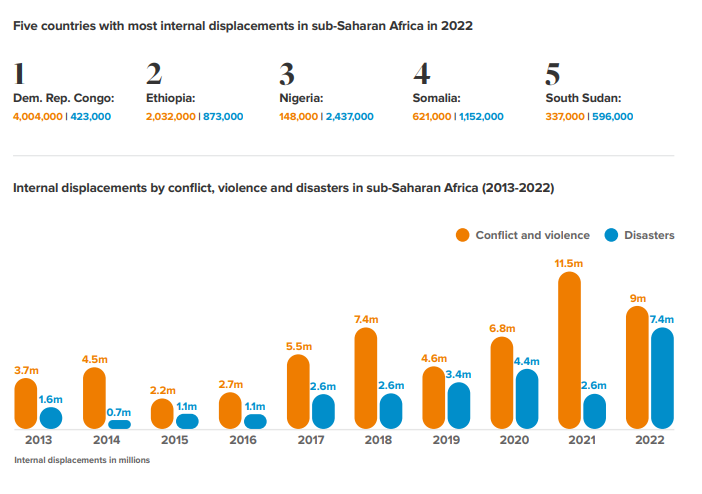 Et cela de 2013 à 2022, une augmentation de nombre de déplacement très énormes comme indique ci – dessous :Depuis début de cette année 2023, près de 202 000 personnes se sont nouvellement déplacées en Ituri, portant le total à plus de 1,6 millions de personnes déplacées.Les femmes représentent 51% de la population déplacées dans la province. Plus de 84% des déplacements sont dus aux attaques et affrontements armés.  Donc, environ 16% des déplacements sont dus aux catastrophes naturelles (fortes pluies, inondations, …). Il est à savoir que depuis 2020 dernier, à titre d’exemple et illustratif, dans le territoire de MAHAGI seulement, plus de 8 sites des personnes déplacées parmi lesquels les sites de UYANDU 		: 868 ménages de 2 187 personnes ; AKURUNGWA 	: 305 ménages de 656 personnes ; NGBAMU 		: 555 ménages de 1 561 personnes, ADHINGI 		: 765 ménages de 1 990 personnes ; PIKE 		: 609 ménages de 1 502 personnes ; RANGU 		: 640 ménages de 1 574 personnes ; GENGERE 1	: 820 ménages de 2 264 personnes ; GENGERE 2 	: 724 ménages de 2 299 personnes ; JUPAJALWINY 	: 1 204 ménages de 2 775 personnes ; MBUYA 		: 730 ménages de 1 820 personnes ; UGUDO Zii 	: 668 ménages de 1 075 personnes ; UNDILA 		: 665 ménages de 1 075 personnes ; UTYEP 		: 1 045 ménages de 2 839 personnes dont en général le territoire de MAHAGI érige plus 9 598 ménages de 23 617 personnes déplacés internes parmi lesquels au moins 30 % de ce nombre sont des personnes déplacées internes des catastrophes naturelles (inondations, fortes pluies, tempêtes, …) venu de TCHOMIA également. En 2010, République Démocratique du Congo possédait 198Mha de forêt naturelle, s'étendant sur 85% de sa superficie. De 2002 à 2021, République Démocratique du Congo a perdu 5.82Mha de forêts primaires humides, ce qui représente 35% de sa total tree cover loss au cours de la même période. La superficie totale de forêts primaires humides en République Démocratique du Congo a diminué de 5.6% au cours de cette période.De 2001 à 2021, République Démocratique du Congo a perdu 17.1Mha de couvert végétal, ce qui équivaut à une diminution de 8.6% du couvert végétal depuis 2000, et à 10.5Gt d'émissions de CO₂e. Les causes des catastrophes naturelles en RDC et particulièrement en Ituri comme exemple sont entre autres l’urbanisation, agriculture itinérante, déforestation induite par les produits de base, … et quelques données statistiques d’émissions entre les années 2010 et 2021 se présentent de la manière suivante :Dans toutes ces statistiques, vous constaterez que les problèmes des changements climatiques sont pas à négliger au même niveau que les conflits armés ou d’autres crises.Les plus fréquents, en RDC comme en Afrique, les aléas climatiques et environnementaux sont entre autres les inondations fluviales, pénuries d’eau, cyclones, inondations côtières, pollution des sols et de l’eau, pollution atmosphérique, vecteurs de maladies et vagues de chaleur.Les enfants et femmes sont plus faibles ou exposés aux conséquences comme la diminution de la disponibilité en eau et des rendements des cultures, l'augmentation des risques de sécheresses et de perte de biodiversité, les incendies de forêt et les vagues de chaleur. Un enfant qui n’a pas accès à des services d’eau, d’assainissement et d’hygiène (EAH) adéquats est plus vulnérable face aux aléas, chocs et stress climatiques et environnementaux. Les six dernières années ont été les plus chaudes jamais enregistrées. L’année 2020 a été la plus chaude, à égalité avec 2016. L’évaluation pour 2023 va vers une démonstration de plus chaude que les autres années particulièrement en Ituri.RUPFA (Rural Urban Partnership For Africa) Internationale met en œuvre le « PROJET MULTISECTORIEL D'ADAPTATION DE LA RESILIENCE AGRICOLE POUR LES COMMUNAUTES RURALES AU CHANGEMENT CLIMATIQUE, ARACRAC » qui prend en charge la formation des femmes chefs des ménages et jeunes agriculteurs en fabrication de BIOCHAR, gestion des déchets, reboisement par des séances de sensibilisation en milieux scolaires et publics y compris la plantation des arbres fruitiers pour la lutte contre ces effets du réchauffement climatique en RDC. Ces activités sont implémentées pour aider le gouvernement congolais à faire jouir à la population congolaise certaines de leurs droits.Il est indispensable de noter que le Gouvernement de la RDC a des besoins spécifiques pour pallier à ces défis entre autres :a) Le manque de renforcement des capacités ;b) La faible coordination entre le niveau central et provincial voire les entités territoriales décentralisées ;c) La nécessité de mettre en place une équipe d’experts devant enquêter sur la tenue ou existence des plans de gestion environnementale chez les miniers (PGES).d) La pollution ;e) La vulgarisation et la sensibilisation des textes légaux et réglementaires de gestion environnementale, mais aussi du reboisement des espèces métallifères.Tous ces difficultés et effets occasionnent des catastrophes naturelles dont à leurs tours fait qu’il y ait le mouvement massif des populations.Fort plus regrettable encore, les personnes déplacées interne des catastrophes naturelles sont considérées dans les sites des PDIs au même niveau que les PDIs des conflits armés pendant que les besoins et approches méthodologiques ne sont pas les mêmes pour une assistance holistique et durable.C’est pourquoi, RUPFA est en train d’organiser une conférence débat pour essayer de discuter sur cette question voir comment trouver quelques pistes des solutions au problème des PDIs des catastrophes naturelles qui ont leurs problèmes et besoins particulièrement spécifiques à eux.Quelques objectifs spécifiques sur cette question seraient entre autres :Faire un état de lieux sur la prise en compte des situations particulières des PDIs des catastrophes naturelles ;Répertorier les informations ou les perceptions des acteurs humanitaires et autres sur la place des PDIs des catastrophes naturelles dans l’action humanitaire en RDC.Identifier et documenter les bonnes pratiques pour des solutions durables en faveur les PDIs des catastrophes naturelles dans l’action humanitaire en RDCEnrichir le plan des catastrophes naturelles et en établir un module de formation ;Assurer la collecte et l’analyse des données disponibles sur le nombre actualisé des PDIs des catastrophes naturelles, leurs sources, provenances, besoins et autres ;Etablir une série de questionnaire spécifique de ressortir les informations des PDIs des catastrophes naturelles dans des différents sites des PDIs et familles d’accueils en province de l’Ituri ;Planifier des actions innovantes et durables. MéthodologieLa conférence débat sera exécutée par RUPFA sous l’appui technique et financier du partenaire potentiel à Bunia et en ligne. La formation, élaboration des différents documents seront également établis par RUPFA en étroite collaboration et appui du partenaire financier et technique. Le suivi et évaluation se feront hebdomadairement pendant la durée des inscriptions des participants à la conférence débat, durant la conférence et après la conférence puis l’analyse des documents de gestion de l’événement : fiche d’inscription pour participant, fiche d’inscription pour donateur, fiche d’inscription pour bénéficiaire direct, listes des présences, vidéos, photos, audios, preuves comptables et/ou justificatifs des dépenses effectuées, etc. L’inscription des participants et donateurs peut être payant ou gratuite selon la décision prise entre RUPFA et le partenaire financier de cette activité. Fait à Bunia, le 18 Juin 2023Justin NGABU DZ’BO, Directeur Pays de l’ONGI RUPFA en RDC.Année201020112012201320142015201620172018201920202021Urbanisation7.34 t CO2e10,8 Mt CO2e140 t CO2eNaN Mt CO2eNaN Mt CO2e52 t CO2e29 t CO2e378 t CO2e37 t CO2eNaN Mt CO2eNaN Mt CO2eNaN Mt CO2eAgriculture itinérante456 t CO2e128 t CO2e6,05 Mt CO2e15,3 Mt CO2e22,4 Mt CO2e14,1 Mt CO2e27,7 Mt CO2e28,5 Mt CO2e37,8 Mt CO2e38,6 Mt CO2e30,7 Mt CO2e28,4 Mt CO2eDéforestation induite par les produits de base6,69 kt CO2e10.8 Mt CO2e16,5 kt CO2e79,4 kt CO2e154 kt CO2e325 kt CO2e869 kt CO2e907 kt CO2e995 kt CO2e870 kt CO2e487 kt CO2e525 kt CO2eTotal7,34 Mt CO2e26.3 kt CO2e6,07 Mt CO2e15,3 Mt CO2e22,6 Mt CO2e14,4 Mt CO2e28,5 Mt CO2e29,4 Mt CO2e38,8 Mt CO2e39,5 Mt CO2e31,2 Mt CO2e28,9 Mt CO2e